Załącznik do rozporządzenia Rady Ministrów z dnia 11 czerwca 2010 r. (poz. 810)FORMULARZ INFORMACJI PRZEDSTAWIANYCH PRZEZ WNIOSKODAWCĘ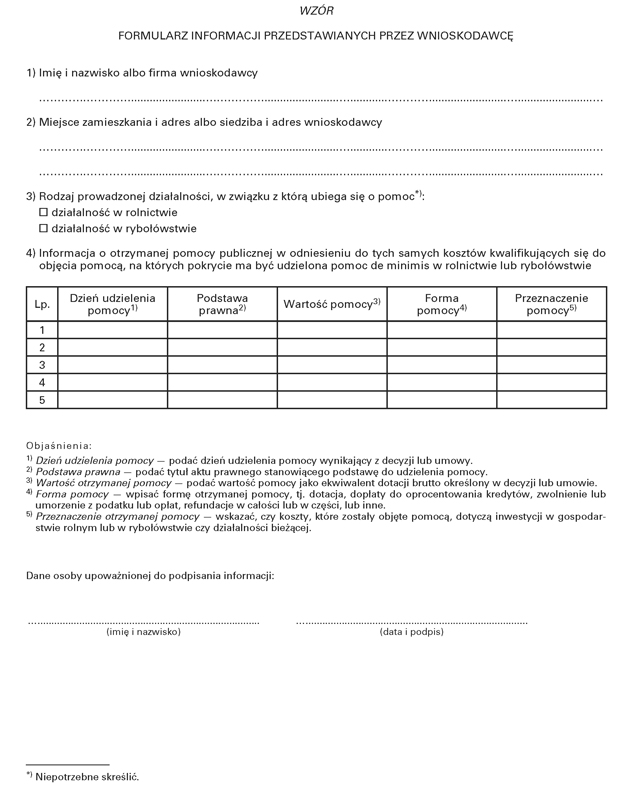 